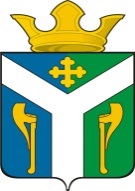 АДМИНИСТРАЦИЯ    УСТЬ – НИЦИНСКОГОСЕЛЬСКОГО ПОСЕЛЕНИЯПОСТАНОВЛЕНИЕ________________________________________________________________25.07.2023 г.                                                                                                № 158с. Усть – Ницинское                                                              
Об утвержденииплана проведения внутреннего финансового аудита в МУП «Жилкомсервис» на 2023 год        В соответствии с постановлениями администрации Усть – Ницинского сельского поселения от 12.04.2021 № 88 «Об утверждении Порядка осуществления внутреннего финансового аудита администрации Усть – Ницинского  сельского поселения» от 19.01.2022  № 19 «Об утверждении Порядка предоставления отчетности руководителями муниципальных унитарных предприятий Усть - Ницинского сельского поселения» ПОСТАНОВЛЯЮ:       1. Утвердить план проведения внутреннего финансового аудита в МУП «Жилкомсервис» на 2023 год (прилагается).         2. Разместить на официальном сайте Усть - Ницинского сельского поселения в информационно-телекоммуникационной  сети «Интернет» www.усть-ницинское.рф.3. Контроль за исполнением настоящего постановления оставляю за собой.Глава Усть-Ницинскогосельского поселения	       А.С. ЛукинПриложениеУтвержденпостановлением администрации Усть-Ницинского сельского поселенияот 25.07.2023 г. № 158План проведения внутреннего финансового аудитаВ МУП «Жилкомсервис» на 2023 год№ п/пвид аудиторской проверкитемааудиторской проверкиобъект аудитапроверяемый периодсрок проведения аудиторской проверкиответственные исполнители12345671камеральная достоверность и сдача в срок бухгалтерской отчетности Муниципальное унитарное предприятие «Жилкомсервис» Усть-Ницинского сельского поселения 2023 годноябрь  2023должностные лица администрации 